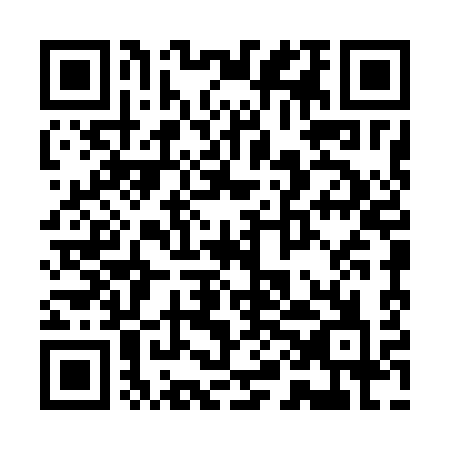 Ramadan times for Bahon, SlovakiaMon 11 Mar 2024 - Wed 10 Apr 2024High Latitude Method: Angle Based RulePrayer Calculation Method: Muslim World LeagueAsar Calculation Method: HanafiPrayer times provided by https://www.salahtimes.comDateDayFajrSuhurSunriseDhuhrAsrIftarMaghribIsha11Mon4:274:276:1112:003:585:505:507:2812Tue4:254:256:0912:003:595:525:527:3013Wed4:234:236:0712:004:015:535:537:3114Thu4:204:206:0511:594:025:555:557:3315Fri4:184:186:0311:594:035:565:567:3516Sat4:164:166:0111:594:045:585:587:3617Sun4:144:145:5911:584:055:595:597:3818Mon4:114:115:5711:584:076:016:017:4019Tue4:094:095:5511:584:086:026:027:4120Wed4:074:075:5211:584:096:046:047:4321Thu4:054:055:5011:574:106:056:057:4522Fri4:024:025:4811:574:116:066:067:4623Sat4:004:005:4611:574:126:086:087:4824Sun3:583:585:4411:564:136:096:097:5025Mon3:553:555:4211:564:156:116:117:5226Tue3:533:535:4011:564:166:126:127:5327Wed3:503:505:3811:554:176:146:147:5528Thu3:483:485:3611:554:186:156:157:5729Fri3:463:465:3411:554:196:176:177:5930Sat3:433:435:3211:554:206:186:188:0031Sun4:414:416:3012:545:217:207:209:021Mon4:384:386:2812:545:227:217:219:042Tue4:364:366:2612:545:237:237:239:063Wed4:334:336:2412:535:247:247:249:084Thu4:314:316:2212:535:257:257:259:105Fri4:284:286:2012:535:267:277:279:126Sat4:264:266:1712:535:277:287:289:137Sun4:234:236:1512:525:287:307:309:158Mon4:214:216:1312:525:297:317:319:179Tue4:184:186:1112:525:307:337:339:1910Wed4:164:166:0912:515:317:347:349:21